CURRICULUM VITÆCV redatto ai fini della pubblicazione nella sezione società Trasparente ai sensi dell’art. 15-bis, comma 1, lett. b, del D. Lgs. 33/2013 rubricato “Obblighi di pubblicazione concernenti incarichi conferiti nelle società controllate”, previa visione dell’informativa privacy pubblicata sul sito: http://www.cvaspa.it/privacy/contenuti/Cognome e nomeIstruzione e formazioneEsperienza lavorativa	Nome e CognomeData: 11/02/2021	MILENA RUSSO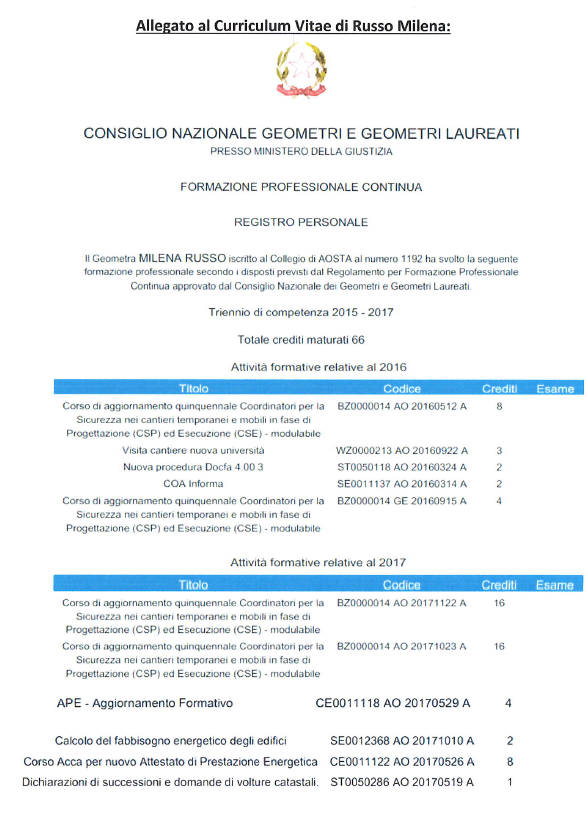 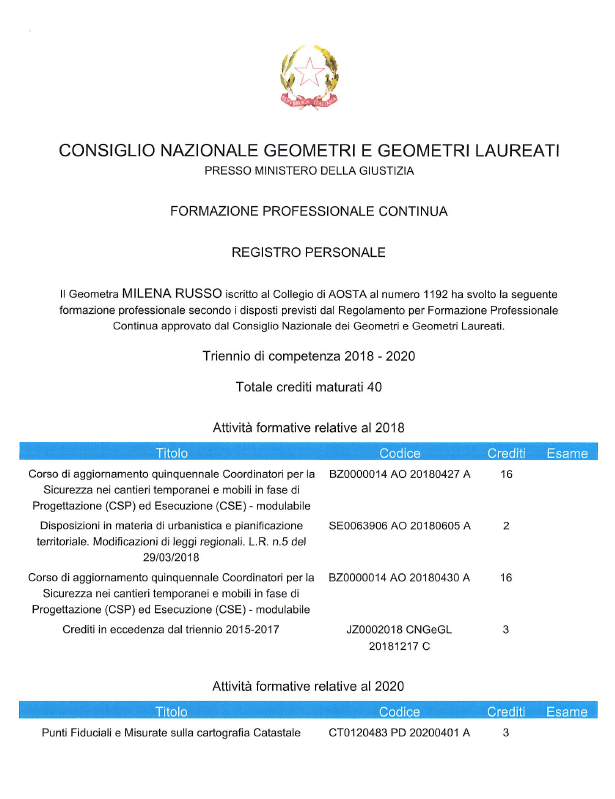 RUSSO MILENAAprile 2020: Corso di formazione “Valutazione on-line del patrimonio immobiliare”.Formazione professionale per i trienni dagli anni 2015-2017 e 2018-220: vedasi l’allegato con l’elenco dei corsi svolti.Anno 2012: Corso di formazione per qualifica di Certificatore Energetico.Anno 2009: Corso di formazione per qualifica di Coordinatore in fase di progettazione ed esecuzione dei cantieri.- In data 29.02.2008 iscrizione all’Albo dei Geometri della Valle d’Aosta ed esercitazione della professione di geometra.-Dal mese di settembre dell’anno 2006 al mese di febbraio 2008 collaborazione per redazione di pratiche presso lo studio tecnico …….-Dal  mese di maggio dell’anno 2004 al mese di luglio dell’anno 2006 apprendistato presso i seguenti studi tecnici:…………………..-Dal settembre 2003 ad aprile dell’anno 2004 collaborazione tecnica presso lo studio ………………..-Anno 2003 corso di formazione e qualifica in dattilografia.-Luglio 2003: diploma di scuola secondaria con indirizzo Geometri.-Dal giugno 2002 al luglio 2002, durante lo svolgimento degli studi, collaborazione e svolgimento di pratiche presso lo studio tecnico ………- Dalla data di iscrizione all’Albo dei Geometri (febbraio 2008), sino alla data odierna, ho maturato un’esperienza pluriennale nello svolgimento di pratiche per la redazione di ogni tipo di denuncia di successione e nelle volture catastali, applicando questo iter di redazione delle pratiche: raccolta di dati e documentazione relativa alla denuncia di successione (certificato di morte decuius, elenco beni (visure catastali per beni immobili e terreni, documenti di identità degli eredi, documentazioni attestanti i depositi bancari/postali, azioni e/o quote, certificati di destinazione urbanistica, elenco capitali, elenco debiti del decuius, ecc…); analisi della documentazione precedentemente descritta ed eventuale correzione di anomalie e problematiche relative ad incoerenze; stima dei beni e dei terreni non circoscritte in zona E ed F del piano regolatore comunale, elaborazione di albero genealogico, autocertificazioni per certificati di destinazione urbanistica, autocertificazione per certificato di morte ed elenco eredi; elaborazione di delega da parte dell’erede o degli eredi alla presentazione delle denuncia di successione, redazione di modello di denuncia di successione, calcolo dei valori delle imposte e di eventuali sanzioni, sottoscrizione da parte degli eredi della documentazione; validazione e trasmissione telematica della denuncia di successione, gestione delle ricevute in merito alla denuncia di successione, consegna di copia della denuncia di successione per i vari usi e consegna di copia delle volture catastali aggiornate a seguito di denuncia di successione. Ho partecipato, inoltre, ai vari corsi di aggiornamento durante l’evolversi della metodologia per la redazione della dichiarazione di successione e delle volture catastali.-Dalla data di iscrizione all’Albo dei Geometri alla data odierna esercito le seguenti attività lavorative presso il mio studio o con collaborazioni con vari studi tecnici o professionisti:  -Rilievi di cantiere;   -Rilievi topografici;   -Rilievi di edifici;   - Restituzione in pianta di rilievi;   -Sopralluoghi presso gli immobili;   -Pratiche catastali: tipi mappali, tipi di frazionamento, accatastamenti di tutti i tipi, modelli di  istanza catastale;   -Riunione d’usufrutto;   -Pratiche edilizie comunali quali richiesta di permessi di costruire e S.C.I.A.;   -Progettazione di nuovi edifici;   -Ristrutturazione di edifici esistenti;   -Elaborazione di detrazioni fiscali;   -Redazione di attestati di prestazioni energetica;   -Redazione di pratiche di abitabilità (di edificio nuovi o esistenti);   -Perizie per valutazioni di beni;   -Perizie giurate;   -Perizie per studi legali;   -Perizie per danni;   -Richieste ed ottenimento di pareri per i beni classificati come patrimonio culturale (centro storico);   -Richiesta di permesso edilizio in merito alle sanatorie di immobili;   -Direzione lavori;   -Richiesta di parere in merito ai lavori di competenza ANAS;   -Settore commerciale: redazione di scia ed autorizzazione per apertura o chiusura di attività commerciale, per posa di pubblicità e pareri sanitari (USL),   -Coordinatore per la sicurezza in fase progettuale ed esecutiva;   -Elaborazione di computi metrici estimativi e contabilità;   - Accessi agli atti comunali per verifica di documentazione;   -Elaborazione di pratiche relative al piano casa L.R. 24/2009 (ampliamento di edifici esistenti);   -Elaborazione di domande di mutuo;   -Redazioni di tabelle millesimali;   -Consulenze varie.